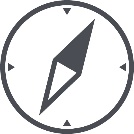 DIE IDEE / THE IDEA in a nutshell Deine/Eure Idee & USP in nur einem Satz - Your idea & USP – summarized in one sentenceDAS TEAM / THE TEAM Wer davon ist Studierende*r an der FH-Campus Wien? Welcher Studiengang/Lehrgang?Who is student of FH-Campus Wien? Which study program?DIE IDEE im Detail / THE IDEA in detailfass/t Deine/Eure Idee zusammen; achte/t auf folgende Punkte: Was ist das Problem? Was ist eure Lösung?, mögliche Zielgruppen, Markt, benötigte Infrastruktur; max. 1 Seite sum up your idea; make sure that you explain the existing problem and your solution for it, the potential target groups, market, necessary infrastructure; 1 page max.